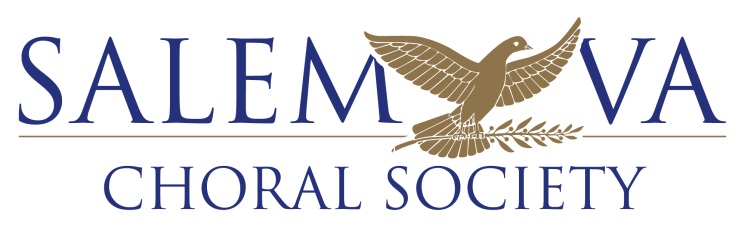 The Official Chorus of The City of SalemThe Salem Choral Society remains dedicated to providing quality music for community events and we strive to provide civic support through innovative musical outreach. We are a non-profit organization and are able to provide choral concerts for our community because of the support of our generous patrons.  Any donation, regardless of size, is crucial for us to continue to bring engaging performances to our community.Please include this form with your donation, thank you!NAME: ___________________________________________________________________________________ADDRESS: _________________________________________________________________________________PHONE NUMBER: ______________________________CHECK ENCLOSED FOR $____________________MAKE CHECKS PAYABLE TO: The Salem Choral Society, Inc.MAIL THIS FORM AND YOUR CHECK TO:  The Salem Choral Society, Inc.                                                                         P.O. Box 350                                                                         Salem, VA 24153